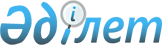 О некоторых вопросах деятельности открытого акционерного общества "Эксимбанк Казахстан" и акционерного общества "Компания по реабилитации и управлению активами"Постановление Правительства Республики Казахстан от 18 декабря 2003 года N 1267

      Сноска. Заголовок с изменением, внесенным постановлением Правительства РК от 29.04.2011 № 465.      Сноска. По тексту слова "Фонда", "Фонду", "Фондом" заменены  соответственно словами "Компании", "Компанией" постановлением Правительства РК от 29.04.2011 № 465.      Правительство Республики Казахстан постановляет: 

      1. Согласиться с предложением открытого акционерного общества "Эксимбанк Казахстан" (далее - Эксимбанк) о принятии в республиканскую собственность в установленном законодательством порядке в счет погашения обязательств Эксимбанка перед Министерством финансов Республики Казахстан здания, расположенного по адресу: город Астана, улица Бейбiтшiлiк, 2 (далее - здание). 

      2. Министерству финансов Республики Казахстан в установленном порядке подписать с Эксимбанком акт сверки задолженности Эксимбанка перед республиканским бюджетом по кредитам, государственным и гарантированным государством займам. 

      3. Эксимбанку (по согласованию) в месячный срок обеспечить исполнение перед Министерством финансов Республики Казахстан денежных обязательств по бюджетным кредитам, государственным и гарантированным государством займам. 

      4.  (Пункт 4 исключен - постановлением Правительства РК от 10 февраля 2004 г.  N 163а ) 

      5.  (Пункт 5 исключен - постановлением Правительства РК от 10 февраля 2004 г.  N 163а ) 

      6. Министерству финансов Республики Казахстан в установленном законодательством порядке обеспечить внесение изменений в устав Компании с целью приведения его в соответствие с  Законом Республики Казахстан от 13 мая 2003 года "Об акционерных обществах" и определения основным видом деятельности Компании взыскание в республиканский бюджет задолженности по кредитам, ранее выданным за счет средств республиканского бюджета, а также средствам, направленным на исполнение обязательств по государственным гарантиям Республики Казахстан. 

      7. Рекомендовать Национальному Банку Республики Казахстан (по согласованию) рассмотреть вопрос о выдаче Компании лицензии на проведение следующих видов банковских операций в тенге и иностранной валюте: 

      1) переводные операции: выполнение поручений юридических и физических лиц по переводу денег; 

      2) заемные операции: предоставление кредитов в денежной форме на условиях платности, срочности и возвратности. 

      8. Министерству финансов Республики Казахстан по согласованию с кредиторами по государственным и гарантированным государством займам в соответствии с законодательством заключить трехсторонние соглашения с Эксимбанком и Компанией по передаче Компании прав и обязательств Эксимбанка по гарантированным государством займам, привлеченным заемщиками, указанными в приложении 1 к настоящему постановлению, государственным займам, в том числе по займам, софинансирование по которым осуществляется из средств республиканского бюджета согласно приложению 2 к настоящему постановлению. 

      9. Эксимбанку (по согласованию) перечислить Компании основной долг, ранее погашенный ему заемщиками по гарантированным государством займам, предоставленным кредитным ведомством по восстановлению Федеративной Республики Германии (далее - KfW) в рамках секторных программ "Легкая промышленность", "Железная дорога", "Строительная индустрия". 

      10. Компании (по согласованию) предоставить гарантию Министерству финансов Республики Казахстан по исполнению обязательств перед KfW в части сумм, полученных от Эксимбанка. 

      11. Министерствам финансов, юстиции, сельского хозяйства, транспорта и коммуникаций Республики Казахстан, Эксимбанку (по согласованию) и Компании (по согласованию) принять необходимые меры по исполнению пункта 8 настоящего постановления. 

      12. Министерству финансов Республики Казахстан при необходимости подтвердить действие или произвести замену ранее предоставленных государственных гарантий Республики Казахстан в пользу кредиторов по соглашениям (договорам) о займах, привлеченных заемщиками, указанными в приложении 1 к настоящему постановлению. 

      13. Министерству финансов Республики Казахстан в установленном законодательством порядке: 

      1) принять меры по передаче Эксимбанком Министерству финансов Республики Казахстан прав требований по кредитным договорам по кредитам, выданным в рамках инвестиционных программ Республики Казахстан, по кредитам, выданным за счет средств фонда преобразования экономики, по кредитному договору от 15 декабря 2000 года N 53-16/кд-в, заключенному между Эксимбанком и республиканским государственным предприятием "Бронетанковый ремонтный завод", и договорам залога с конечными заемщиками; 

      2) заключить соглашение с Компанией (по согласованию) по осуществлению им взыскания в республиканский бюджет задолженности заемщиков по кредитам, указанным в подпункте 1 настоящего пункта; 

      3) принять меры по расторжению кредитных договоров от 12 февраля 1996 года N 96-1 и от 3 марта 1997 года N 1, заключенных между Министерством финансов Республики Казахстан и Эксимбанком в рамках инвестиционных программ Республики Казахстан. 

      14. Эксимбанку (по согласованию) передать в Министерство финансов Республики Казахстан документацию: 

      1) по ликвидированным в установленном законодательством порядке заемщикам по гарантированным государством займам; 

      2) по заемщикам по гарантированным государством займам, указанным в приложении 3 к настоящему постановлению. 

      15. Комитету государственного имущества и приватизации Министерства финансов Республики Казахстан после исполнения пунктов 3, 13 настоящего постановления в установленном законодательством порядке осуществить продажу государственного пакета акций открытого акционерного общества "Эксимбанк Казахстан" в размере 100 (сто) процентов от уставного капитала.  <*>       Сноска. В пункт 15 внесены изменения - постановлением Правительства РК от 10 февраля 2004 г.  N 163а . 

      16. Утвердить прилагаемые изменения и дополнения, которые вносятся в некоторые решения Правительства Республики Казахстан согласно приложению 4 к настоящему постановлению. 

      17. Признать утратившим силу  постановление Правительства Республики Казахстан от 5 апреля 2002 года N 403 "О некоторых вопросах закрытого акционерного общества "Эксимбанк Казахстан". 

      18. Контроль за исполнением настоящего постановления возложить на Министра финансов Республики Казахстан Досаева Е.А. 

      19. Настоящее постановление вступает в силу  со дня подписания.       Премьер-Министр 

      Республики Казахстан Приложение 1                 

к постановлению Правительства          

Республики Казахстан              

от 18 декабря 2003 года N 1267          

  Перечень 

заемщиков по гарантированным государством займам, 

по которым права и обязательства Эксимбанка 

передаются Компании       1. Открытое акционерное общество "Казахстанско-турецкое совместное предприятие "Айт Отель". 

      2. Закрытое акционерное общество "Совместное казахстанско-турецкое предприятие "Окан Казинтер". 

      3. Открытое акционерное общество "Совместное казахстанско-турецкое предприятие "Отель Астана" (кредитные линии США, Турции). 

      4. Товарищество с ограниченной ответственностью "Эмсаш-Инвест". 

      5. Товарищество с ограниченной ответственностью "Гостиничный комплекс Премьер-медеу". 

      6. Акционерное общество "Игiлiк". 

      7. Акционерное общество открытого типа "Акционерная компания "Легпром". 

      8. Акционерное общество "Максат". 

      9. Государственная акционерная компания "Байланыс-Курылысшы". 

      10. Департамент уголовно-исполнительной системы Министерства внутренних дел Республики Казахстан (Республиканские государственные предприятия "Енбек-Алмаз" и "Енбек-Гранит" Комитета уголовно-исполнительной системы Министерства юстиции Республики Казахстан). 

      11. Государственное акционерное общество "Екiбастузкомiр". 

      12. Закрытое акционерное общество "Национальная компания "Казакстан темiр жолы". 

      13. Открытое акционерное общество "Казахтелеком". 

      14. Закрытое акционерное общество "Казахско-австрийское совместное предприятие "Рахат". 

      15. Товарищество с ограниченной ответственностью "Совместное предприятие "Казах Аджанта Фарма Лимитед". 

      16. Открытое акционерное общество "Батыс". 

      17. Акционерное общество "Онiм". 

      18. Государственная акционерная холдинговая компания "Камкор-холдинг". 

      19. Республиканское государственное предприятие "Казаэронавигация". 

      20. Товарищество с ограниченной ответственностью фирма "Р.И.В." (товарищество с ограниченной ответственностью фирма "РЕИЗ и К"). 

      21. Товарищество с ограниченной ответственностью "ЭкоТИМ". 

      22. Товарищество с ограниченной ответственностью "Корпорация Базис-А". 

      23. Товарищество с ограниченной ответственностью "СФ Кереге". 

      24. Открытое акционерное общество "Сусындар". 

      25. Товарищество с ограниченной ответственностью "Дудар". 

      26. Закрытое акционерное общество "Усть-Каменогорская птицефабрика". 

      27. Товарищество с ограниченной ответственностью "Ай-Дан-мунай" (товарищество с ограниченной ответственностью "Ай-Дан"). 

      28. Акционерное общество "Жамбылкожобувь". 

      29. Акционерное общество "Акку". 

      30. Акционерное общество "Надежда". 

      31. Товарищество с ограниченной ответственностью "Катализ". 

      32. Акционерное общество "Ырысты-Алматинский электровагоно-ремонтный завод". 

      33. Товарищество с ограниченной ответственностью "Совместное предприятие "Пеноконцентрат". 

      34. Товарищество с ограниченной ответственностью "Промпластмасса" (товарищество с ограниченной ответственностью "Аскам - Стройпластмасса"). Приложение 2                 

к постановлению Правительства          

Республики Казахстан              

от 18 декабря 2003 года N 1267          

  Перечень 

проектов, по которым права и обязательства 

Эксимбанка передаются Компании      1. Усовершенствование ирригационных и дренажных систем. 

      2. Реконструкция морского торгового порта в городе Актау. 

      3. Развитие мощностей железнодорожного транспорта. 

      4. Поставка оборудования для Комитета национальной безопасности Республики Казахстан. 

      5. Строительство больничного комплекса на 240 коек в городе Астане. Приложение 3                 

к постановлению Правительства          

Республики Казахстан              

от 18 декабря 2003 года N 1267          

  Перечень 

заемщиков по гарантированным государством займам, 

документация по которым передается Эксимбанком 

в Министерство финансов Республики Казахстан       1. Акционерное общество "Конденсат". 

      2. Акционерное общество "Кен дала". Приложение 4                 

к постановлению Правительства          

Республики Казахстан              

от 18 декабря 2003 года N 1267          

  Изменения и дополнения, 

которые вносятся в некоторые решения 

Правительства Республики Казахстан       1.  (Пункт 1 утратил силу - постановлением Правительства РК от 28 октября 2004 г.  N 1119 ) 

      2. В  постановлении Правительства Республики Казахстан от 12 апреля 1999 года N 405 "О видах государственной собственности на государственные пакеты акций и государственные доли участия в организациях" (САПП Республики Казахстан, 1999 г., N 13, ст. 124): 

      в Перечне акционерных обществ и хозяйственных товариществ, государственные пакеты акций и доли которых отнесены к республиканской собственности, утвержденном указанным постановлением: 

      строку: 

      "21-15                                ЗАО "Реабилитационный фонд" 

      изложить в следующей редакции: 

      "21-15                                АО "Реабилитационный фонд". 

      3. В  постановлении Правительства Республики Казахстан от 27 мая 1999 года N 659 "О передаче прав по владению и пользованию государственными пакетами акций и государственными долями в организациях, находящихся в республиканской собственности": 

      в разделе "Министерству финансов Республики Казахстан": 

      строку: 

      "217-2                                ЗАО "Реабилитационный фонд" 

      изложить в следующей редакции: 

      "217-2                                АО "Реабилитационный фонд". 

      4. В  постановлении Правительства Республики Казахстан от 24 октября 2000 года N 1587 "О перечне объектов государственной собственности, не подлежащих приватизации" (САПП Республики Казахстан, 2000 г., N 43, ст. 513): 

      в Перечне акционерных обществ, государственные пакеты акций которых не подлежат приватизации, в том числе ее предварительным стадиям до 2006 года, утвержденном указанным постановлением: 

      строку, порядковый номер 8, исключить. 

      5. В  постановлении Правительства Республики Казахстан от 19 августа 2002 года N 923 "О некоторых вопросах гарантированных государством займов, привлеченных открытым акционерным обществом "Совместное казахстанско-турецкое предприятие "Отель Астана": 

      в тексте слова "Эксимбанк Казахстан" заменить словами "Реабилитационный фонд". 

      6. В  постановлении Правительства Республики Казахстан от 3 сентября 2002 года N 969 "Об обслуживании гарантированных государством займов, привлеченных Департаментом уголовно-исполнительной системы Министерства внутренних дел Республики Казахстан": 

      в тексте слова "Эксимбанк Казахстан" заменить словами "Реабилитационный фонд". 
					© 2012. РГП на ПХВ «Институт законодательства и правовой информации Республики Казахстан» Министерства юстиции Республики Казахстан
				